PROGRAM -  prosinec 20203.12.       Mikulášská nadílka v MŠZábavné dopoledne v MŠ s mikulášskou nadílkou na školní zahradě. Dětem nadělí Mikuláš i balíčky, které obvykle děti dostávají při rozvěcování stromečku u OÚ Bystřička.10.12.  Projektový den „ Zvířátka v zimě“  - povídání, příběhy o zvířatech, návštěva krmelce - nasypání krmení, „myslíme i na zvířata v ZOO“ – v závěru společné vybrání zvířátka, které bude MŠ sponzorovat. Prosíme, kdo má možnost, může v MŠ přispět finančním darem. Děkujeme.11.12. Tradiční vánoční fotografování dětí –  zájem o fotografování  nahlaste, prosím, v MŠ14.12. – 16.12.  Děti a paní učitelky připravují pro rodiče překvapení -  místo společné vánoční besídky.  17.12. - 18.12.      VÁNOCE V MŠ – tvoření, tradice, písničky, pohádky, slavnostní nadílka pod stromečkem, rozbalování dárečků21.12. - 22.12.   Hry s novými hračkami, těšíme se na Vánoce------------------------------------------------------------------------------------Provoz MŠ do 22.12.2020.   23.12.2020 bude v MŠ sanitační den v souvislosti se zvýšeným hygienickým opatřením. Pokud budete děti plánovaně odhlašovat, učiňte tak, prosím, nejpozději do 17.12.2020.  Provoz MŠ v roce 2021 začíná od 4.1.2021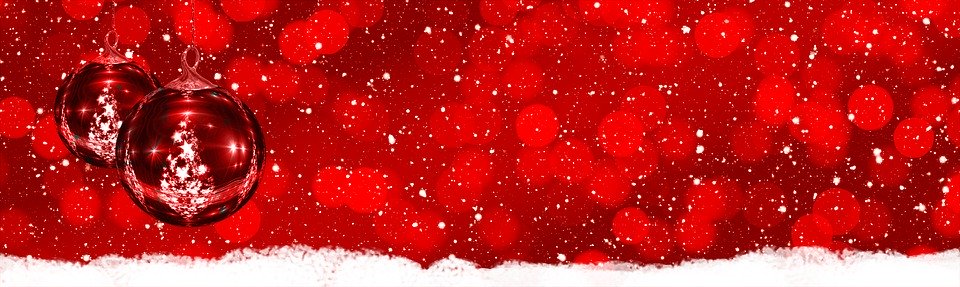 CELÝ KOLEKTIV MŠ VÁM PŘEJE KRÁSNÝ ČAS VÁNOČNÍ V KRUHU SVÝCH BLÍZKÝCH